SUPL
PONDĚLÍ 30.1. 

Nepřítomni:  		NIEBAUER (LYŽAŘSKÝ KURZ), PASTÝŘÍK (1.-3.hod PX), BARTONÍČK (1.-2.hod)
 	
 
Nepřítomné třídy:      3B4 (1.-3.hodinu PX)DOZOR / ŠATNY / 7:30 – 8:00:		EISNER
DOZOR / ŠATNY / VELKÁ PŘESTÁVKA:	DVOŘÁK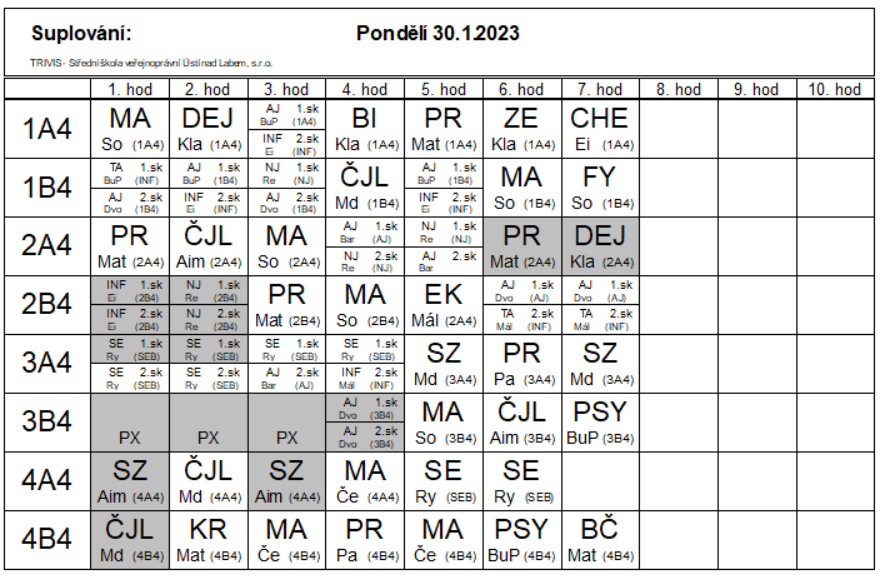 SUPL
ÚTERÝ 31.1. 

Nepřítomni:  		NIEBAUER (LYŽAŘSKÝ KURZ)
 	
 
Nepřítomné třídy:      DOZOR / ŠATNY / 7:30 – 8:00:		MATIČKA
DOZOR / ŠATNY / VELKÁ PŘESTÁVKA:	BARTONÍČEK 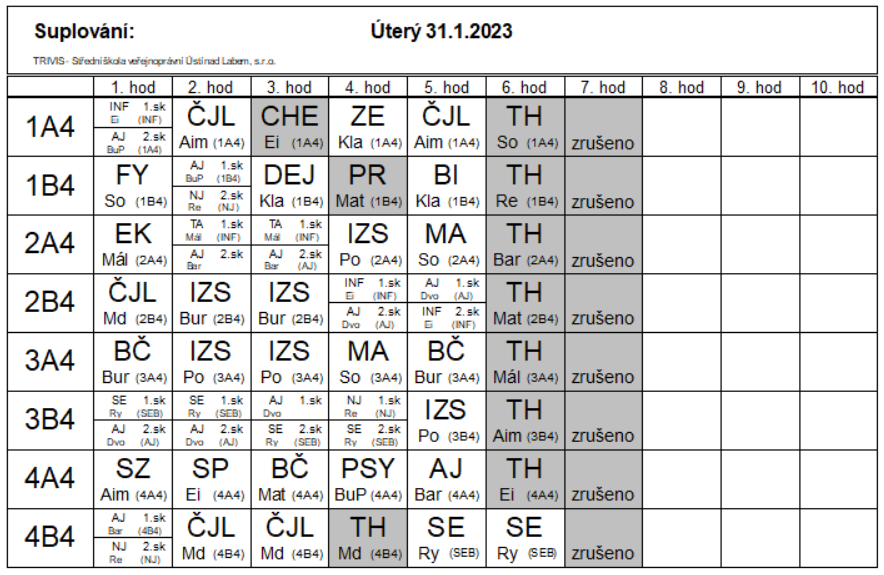 